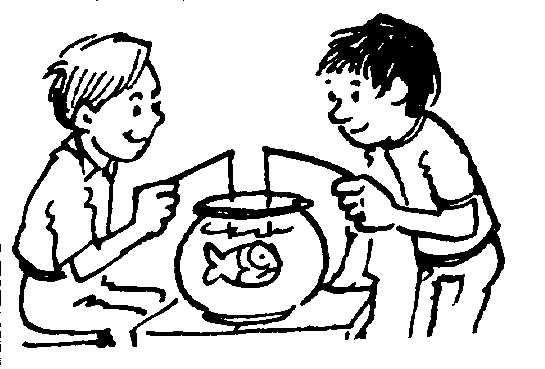 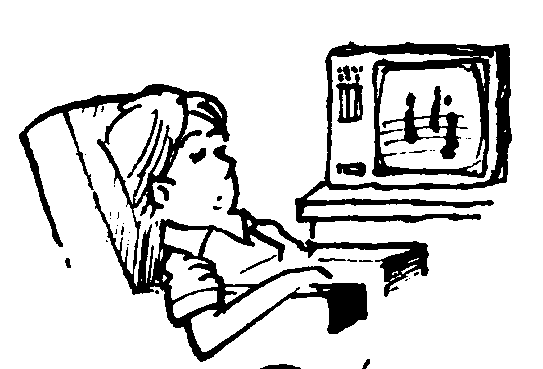 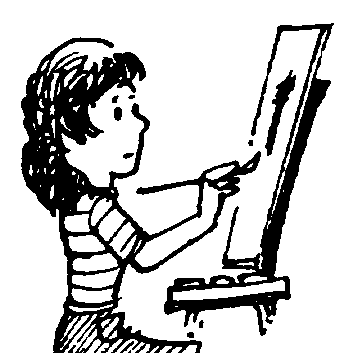 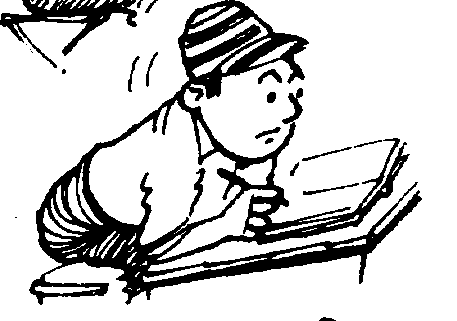      Hans                 Pojkarna                Stefan           Maria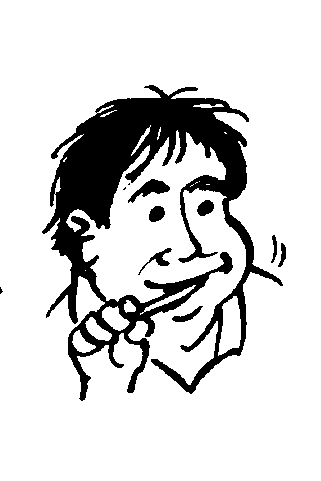 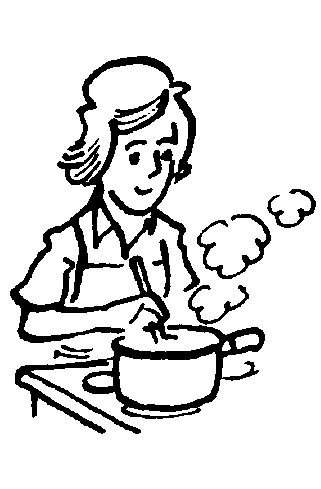 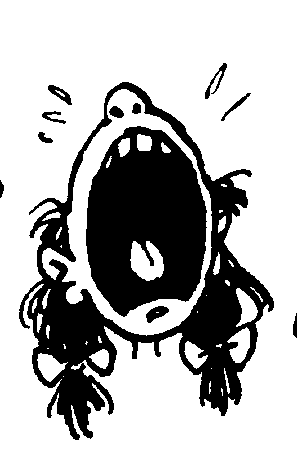 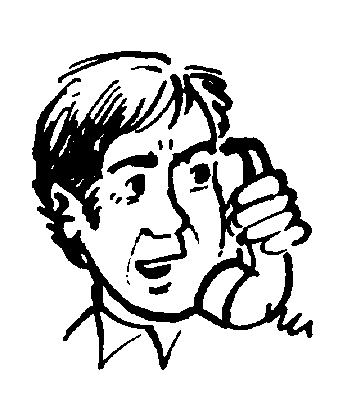 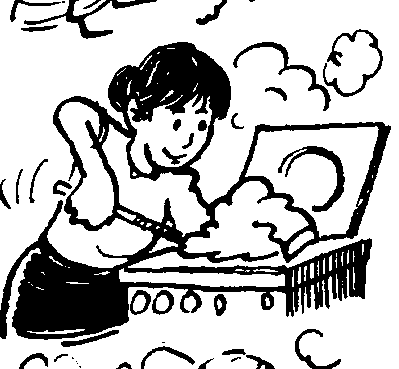 Julia               Greta            Folke           Sara            Tim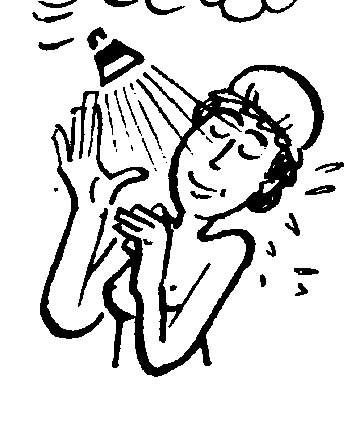 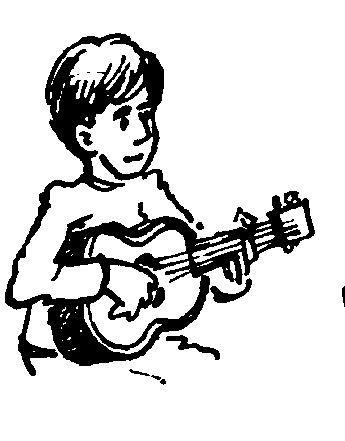 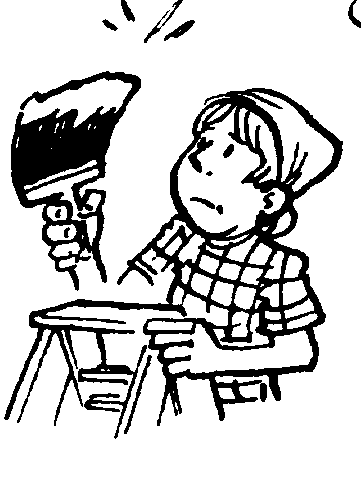 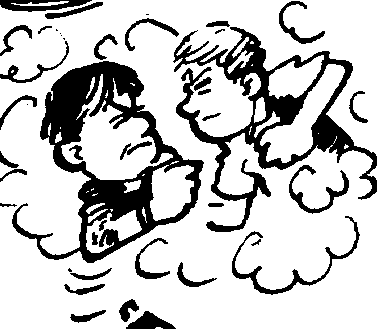 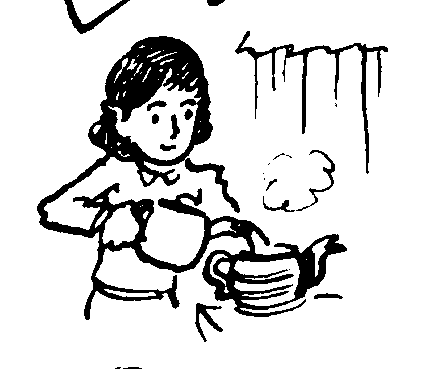 Michael            Vera       Ulf & Leif         Eva            Sally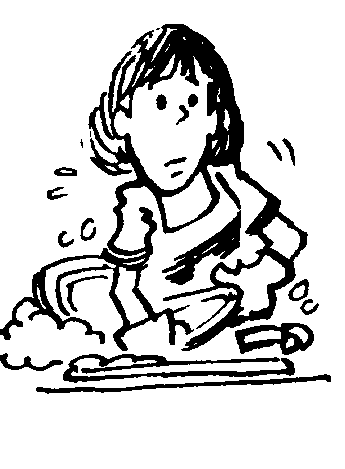 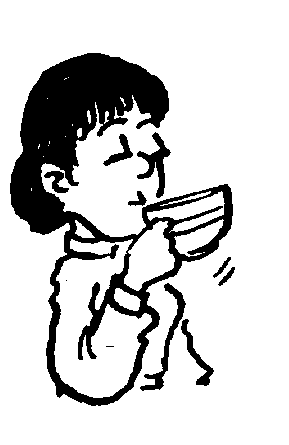 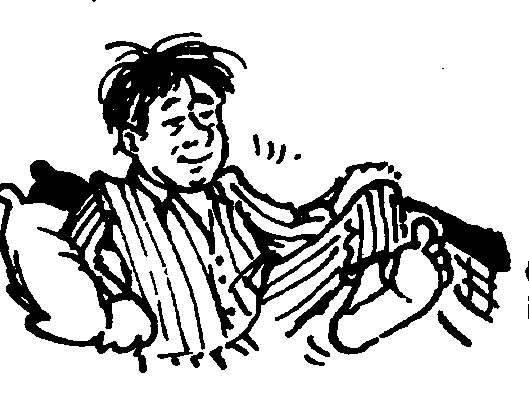 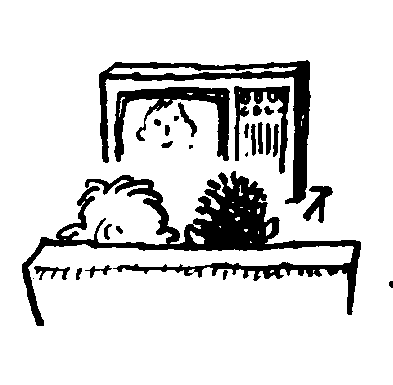 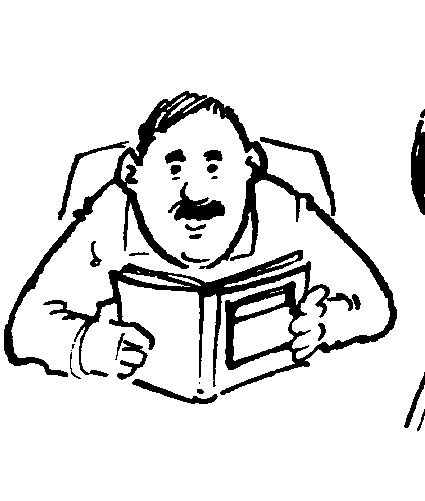 Barnen          Sven            Ulla               Rolf              Anna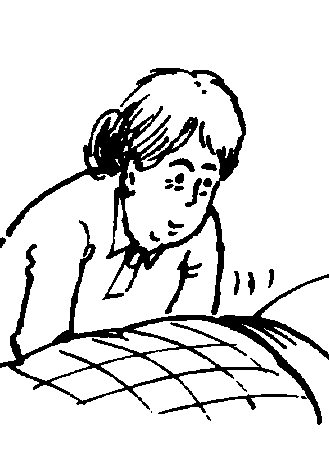 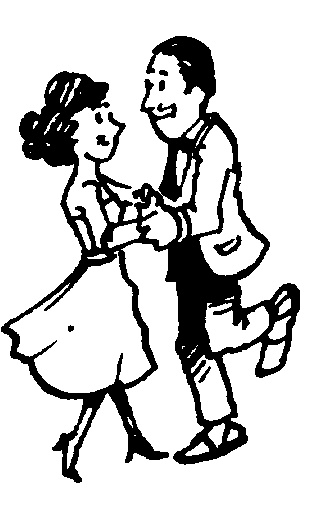 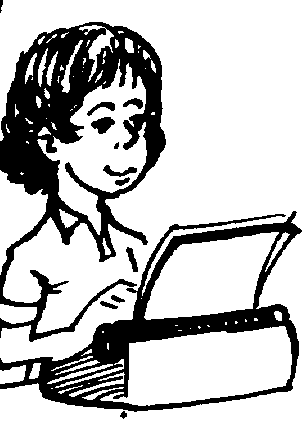 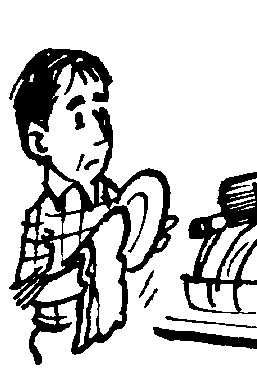 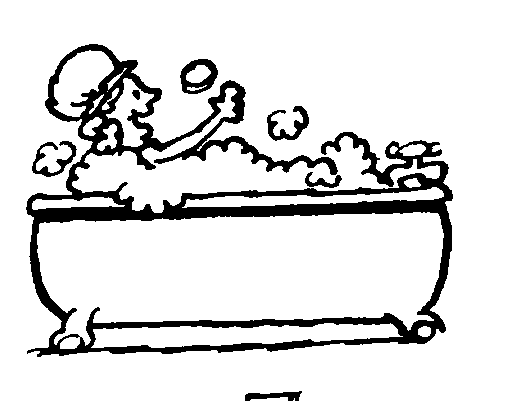 Lisa          Siv & Jan      Fru Berg       Mamma      Pappa